УТВЕРЖДЕНАпостановлением администрацииВоскресенского муниципального районаНижегородской областиот 20 февраля 2013 года № 169Раздел 1. Сведения о доходах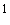 _________________Указываются доходы (включая пенсии, пособия, иные выплаты) за отчетный период.Доход, полученный в иностранной валюте, указывается в рублях по курсу Банка России на дату получения дохода.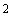 Раздел 2. Сведения об имуществе2.1. Недвижимое имущество_________________Указывается вид собственности (индивидуальная, общая); для совместной собственности указываются иные лица (Ф.И.О. или наименование), в собственности которых находится имущество; для долевой собственности указывается доля руководителя муниципального учреждения, который представляет сведения.Указывается вид земельного участка (пая, доли): под индивидуальное жилищное строительство, дачный, садовый, приусадебный, огородный и другие.2.2. Транспортные средства_________________Указывается вид собственности (индивидуальная, общая); для совместной собственности указываются иные лица (Ф.И.О. или наименование), в собственности которых находится имущество; для долевой собственности указывается доля руководителя муниципального учреждения, который представляет сведения.Раздел 3. Сведения о денежных средствах, находящихся на счетах в банках и иных кредитных организациях_________________Указываются вид счета (депозитный, текущий, расчетный, ссудный и другие) и валюта счета.Остаток на счете указывается по состоянию на отчетную дату. Для счетов в иностранной валюте остаток указывается в рублях по курсу Банка России на отчетную дату.Раздел 4. Сведения о ценных бумагах4.1. Акции и иное участие в коммерческих организациях_________________Указываются полное или сокращенное официальное наименование организации и ее организационно-правовая форма (акционерное общество, общество с ограниченной ответственностью, товарищество, производственный кооператив и другие).Уставный капитал указывается согласно учредительным документам организации по состоянию на отчетную дату. Для уставных капиталов, выраженных в иностранной валюте, уставный капитал указывается в рублях по курсу Банка России на отчетную дату.Доля участия выражается в процентах от уставного капитала. Для акционерных обществ указываются также номинальная стоимость и количество акций.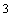 Указываются основание приобретения доли участия (учредительный договор, приватизация, покупка, мена, дарение, наследование и другие), а также реквизиты (дата, номер) соответствующего договора или акта.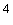 4.2. Иные ценные бумагиИтого по разделу 4 "Сведения о ценных бумагах" суммарная декларированная стоимость ценных бумаг, включая доли участия в коммерческих организациях (руб.), _________________Указываются все ценные бумаги по видам (облигации, векселя и другие), за исключением акций, указанных в подразделе 4.1. "Акции и иное участие в коммерческих организациях".Указывается общая стоимость ценных бумаг данного вида исходя из стоимости их приобретения (а если ее нельзя определить - исходя из рыночной стоимости или номинальной стоимости). Для обязательств, выраженных в иностранной валюте, стоимость указывается в рублях по курсу Банка России на отчетную дату.Раздел 5. Сведения об обязательствах имущественного характера5.1. Объекты недвижимого имущества, находящиеся в пользовании_________________Указываются по состоянию на отчетную дату.Указывается вид недвижимого имущества (земельный участок, жилой дом, дача и другие).Указываются вид пользования (аренда, безвозмездное пользование и другие) и сроки пользования.Указываются основание пользования (договор, фактическое предоставление и другие), а также реквизиты (дата, номер) соответствующего договора или акта.5.2. Прочие обязательстваДостоверность и полноту настоящих сведений подтверждаю.____________________________________________________________________________________________(Ф.И.О. и подпись лица, принявшего справку)Указываются имеющиеся на отчетную дату срочные обязательства финансового характера на сумму, превышающую уровень 20 процентов дохода за отчетный период, за исключением обязательств, составляющих менее 100 тыс. рублей.Указывается существо обязательства (заем, кредит и другие).Указывается вторая сторона обязательства: кредитор или должник, его фамилия, имя и отчество (наименование юридического лица), адрес.Указываются основание возникновения обязательства (договор, передача денег или имущества и другие), а также реквизиты (дата, номер) соответствующего договора или акта.Указывается сумма основного обязательства (без суммы процентов). Для обязательств, выраженных в иностранной валюте, сумма указывается в рублях по курсу Банка России на отчетную дату.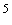 Указываются годовая процентная ставка обязательства, заложенное в обеспечение обязательства имущество, выданные в обеспечение обязательства гарантии и поручительства.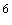                                                                     УТВЕРЖДЕНАпостановлением администрацииВоскресенского муниципального районаНижегородской областиот 20 февраля 2013 года № 169Сведения представляются отдельно на супруга (супругу) и на каждого из несовершеннолетних детей руководителя муниципального учреждения, который представляет сведения.Раздел 1. Сведения о доходахУказываются доходы (включая пенсии, пособия, иные выплаты) за отчетный период.Доход, полученный в иностранной валюте, указывается в рублях по курсу Банка России на дату получения дохода.Раздел 2. Сведения об имуществе2.1. Недвижимое имущество________________Указывается вид собственности (индивидуальная, общая); для совместной собственности указываются иные лица (Ф.И.О. или наименование), в собственности которых находится имущество; для долевой собственности указывается доля члена семьи руководителя муниципального учреждения, который представляет сведения.Указывается вид земельного участка (пая, доли): под индивидуальное жилищное строительство, дачный, садовый, приусадебный, огородный и другие.2.2. Транспортные средства_________________Указывается вид собственности (индивидуальная, общая); для совместной собственности указываются иные лица (Ф.И.О. или наименование), в собственности которых находится имущество; для долевой собственности указывается доля члена семьи руководителя муниципального учреждения, который представляет сведения.Раздел 3. Сведения о денежных средствах, находящихся на счетах в банках и иных кредитных организациях_________________Указываются вид счета (депозитный, текущий, расчетный, ссудный и другие) и валюта счета.Остаток на счете указывается по состоянию на отчетную дату. Для счетов в иностранной валюте остаток указывается в рублях по курсу Банка России на отчетную дату.Раздел 4. Сведения о ценных бумагах4.1. Акции и иное участие в коммерческих организациях_________________Указываются полное или сокращенное официальное наименование организации и ее организационно-правовая форма (акционерное общество, общество с ограниченной ответственностью, товарищество, производственный кооператив и другие).Уставный капитал указывается согласно учредительным документам организации по состоянию на отчетную дату. Для уставных капиталов, выраженных в иностранной валюте, уставный капитал указывается в рублях по курсу Банка России на отчетную дату.Доля участия выражается в процентах от уставного капитала. Для акционерных обществ указываются также номинальная стоимость и количество акций.Указываются основание приобретения доли участия (учредительный договор, приватизация, покупка, мена, дарение, наследование и другие), а также реквизиты (дата, номер) соответствующего договора или акта.4.2. Иные ценные бумагиИтого по разделу 4 "Сведения о ценных бумагах" суммарная декларированная стоимость ценных бумаг, включая доли участия в коммерческих организациях (руб.), ________________________________________________________________._________________ Указываются все ценные бумаги по видам (облигации, векселя и другие), за исключением акций, указанных в подразделе 4.1. "Акции и иное участие в коммерческих организациях".Указывается общая стоимость ценных бумаг данного вида исходя из стоимости их приобретения (а если ее нельзя определить - исходя из рыночной стоимости или номинальной стоимости). Для обязательств, выраженных в иностранной валюте, стоимость указывается в рублях по курсу Банка России на отчетную дату.Раздел 5. Сведения об обязательствах имущественного характера 5.1. Объекты недвижимого имущества, находящиеся в пользовании_________________Указываются по состоянию на отчетную дату.Указывается вид недвижимого имущества (земельный участок, жилой дом, дача и другие).Указываются вид пользования (аренда, безвозмездное пользование и другие) и сроки пользования.Указываются основание пользования (договор, фактическое предоставление и другие), а также реквизиты (дата, номер) соответствующего договора или акта.5.2. Прочие обязательства     Достоверность и полноту настоящих сведений подтверждаю.______________________________________________________________________________________________________(Ф.И.О. и подпись лица, принявшего справку)Указываются имеющиеся на отчетную дату срочные обязательства финансового характера на сумму, превышающую уровень 20 процентов дохода за отчетный период, за исключением обязательств, составляющих менее 100 тыс. рублей.Указывается существо обязательства (заем, кредит и другие).Указывается вторая сторона обязательства: кредитор или должник, его фамилия, имя и отчество (наименование юридического лица), адрес.Указываются основание возникновения обязательства (договор, передача денег или имущества и другие), а также реквизиты (дата, номер) соответствующего договора или акта.Указывается сумма основного обязательства (без суммы процентов). Для обязательств, выраженных в иностранной валюте, сумма указывается в рублях по курсу Банка России на отчетную дату.Указываются годовая процентная ставка обязательства,                                                                    УТВЕРЖДЕНАпостановлением администрацииВоскресенского муниципального районаНижегородской областиот 20 февраля 2013 года № 169Сведения представляются отдельно на супруга (супругу) и на каждого из несовершеннолетних детей руководителя муниципального учреждения, который представляет сведения.Раздел 1. Сведения о доходахУказываются доходы (включая пенсии, пособия, иные выплаты) за отчетный период.Доход, полученный в иностранной валюте, указывается в рублях по курсу Банка России на дату получения дохода.Раздел 2. Сведения об имуществе2.1. Недвижимое имущество_______________Указывается вид собственности (индивидуальная, общая); для совместной собственности указываются иные лица (Ф.И.О. или наименование), в собственности которых находится имущество; для долевой собственности указывается доля члена семьи руководителя муниципального учреждения, который представляет сведения.Указывается вид земельного участка (пая, доли): под индивидуальное жилищное строительство, дачный, садовый, приусадебный, огородный и другие.2.2. Транспортные средства_________________Указывается вид собственности (индивидуальная, общая); для совместной собственности указываются иные лица (Ф.И.О. или наименование), в собственности которых находится имущество; для долевой собственности указывается доля члена семьи руководителя муниципального учреждения, который представляет сведения.Раздел 3. Сведения о денежных средствах, находящихся на счетах в банках и иных кредитных организациях_________________Указываются вид счета (депозитный, текущий, расчетный, ссудный и другие) и валюта счета.Остаток на счете указывается по состоянию на отчетную дату. Для счетов в иностранной валюте остаток указывается в рублях по курсу Банка России на отчетную дату.Раздел 4. Сведения о ценных бумагах4.1. Акции и иное участие в коммерческих организациях_________________Указываются полное или сокращенное официальное наименование организации и ее организационно-правовая форма (акционерное общество, общество с ограниченной ответственностью, товарищество, производственный кооператив и другие).Уставный капитал указывается согласно учредительным документам организации по состоянию на отчетную дату. Для уставных капиталов, выраженных в иностранной валюте, уставный капитал указывается в рублях по курсу Банка России на отчетную дату.Доля участия выражается в процентах от уставного капитала. Для акционерных обществ указываются также номинальная стоимость и количество акций.Указываются основание приобретения доли участия (учредительный договор, приватизация, покупка, мена, дарение, наследование и другие), а также реквизиты (дата, номер) соответствующего договора или акта.4.2. Иные ценные бумагиИтого по разделу 4 "Сведения о ценных бумагах" суммарная декларированная стоимость ценных бумаг, включая доли участия в коммерческих организациях (руб.), ________________________________________________________________._________________ Указываются все ценные бумаги по видам (облигации, векселя и другие), за исключением акций, указанных в подразделе 4.1. "Акции и иное участие в коммерческих организациях".Указывается общая стоимость ценных бумаг данного вида исходя из стоимости их приобретения (а если ее нельзя определить - исходя из рыночной стоимости или номинальной стоимости). Для обязательств, выраженных в иностранной валюте, стоимость указывается в рублях по курсу Банка России на отчетную дату.Раздел 5. Сведения об обязательствах имущественного характера 5.1. Объекты недвижимого имущества, находящиеся в пользованииУказываются по состоянию на отчетную дату.Указывается вид недвижимого имущества (земельный участок, жилой дом, дача и другие).Указываются вид пользования (аренда, безвозмездное пользование и другие) и сроки пользования.Указываются основание пользования (договор, фактическое предоставление и другие), а также реквизиты (дата, номер) соответствующего договора или акта.5.2. Прочие обязательства     Достоверность и полноту настоящих сведений подтверждаю.______________________________________________________________________________________________________(Ф.И.О. и подпись лица, принявшего справку)_________________Указываются имеющиеся на отчетную дату срочные обязательства финансового характера на сумму, превышающую уровень 20 процентов дохода за отчетный период, за исключением обязательств, составляющих менее 100 тыс. рублей.Указывается существо обязательства (заем, кредит и другие).Указывается вторая сторона обязательства: кредитор или должник, его фамилия, имя и отчество (наименование юридического лица), адрес.Указываются основание возникновения обязательства (договор, передача денег или имущества и другие), а также реквизиты (дата, номер) соответствующего договора или акта.Указывается сумма основного обязательства (без суммы процентов). Для обязательств, выраженных в иностранной валюте, сумма указывается в рублях по курсу Банка России на отчетную дату.Указываются годовая процентная ставка обязательства,                                                                    УТВЕРЖДЕНАпостановлением администрацииВоскресенского муниципального районаНижегородской областиот 20 февраля 2013 года № 169Сведения представляются отдельно на супруга (супругу) и на каждого из несовершеннолетних детей руководителя муниципального учреждения, который представляет сведения.Раздел 1. Сведения о доходахУказываются доходы (включая пенсии, пособия, иные выплаты) за отчетный период.Доход, полученный в иностранной валюте, указывается в рублях по курсу Банка России на дату получения дохода.Раздел 2. Сведения об имуществе2.1. Недвижимое имущество_______________Указывается вид собственности (индивидуальная, общая); для совместной собственности указываются иные лица (Ф.И.О. или наименование), в собственности которых находится имущество; для долевой собственности указывается доля члена семьи руководителя муниципального учреждения, который представляет сведения.Указывается вид земельного участка (пая, доли): под индивидуальное жилищное строительство, дачный, садовый, приусадебный, огородный и другие.2.2. Транспортные средстваУказывается вид собственности (индивидуальная, общая); для совместной собственности указываются иные лица (Ф.И.О. или наименование), в собственности которых находится имущество; для долевой собственности указывается доля члена семьи руководителя муниципального учреждения, который представляет сведения.Раздел 3. Сведения о денежных средствах, находящихся на счетах в банках и иных кредитных организациях_________________Указываются вид счета (депозитный, текущий, расчетный, ссудный и другие) и валюта счета.Остаток на счете указывается по состоянию на отчетную дату. Для счетов в иностранной валюте остаток указывается в рублях по курсу Банка России на отчетную дату.Раздел 4. Сведения о ценных бумагах4.1. Акции и иное участие в коммерческих организациях_________________Указываются полное или сокращенное официальное наименование организации и ее организационно-правовая форма (акционерное общество, общество с ограниченной ответственностью, товарищество, производственный кооператив и другие).Уставный капитал указывается согласно учредительным документам организации по состоянию на отчетную дату. Для уставных капиталов, выраженных в иностранной валюте, уставный капитал указывается в рублях по курсу Банка России на отчетную дату.Доля участия выражается в процентах от уставного капитала. Для акционерных обществ указываются также номинальная стоимость и количество акций.Указываются основание приобретения доли участия (учредительный договор, приватизация, покупка, мена, дарение, наследование и другие), а также реквизиты (дата, номер) соответствующего договора или акта.4.2. Иные ценные бумагиИтого по разделу 4 "Сведения о ценных бумагах" суммарная декларированная стоимость ценных бумаг, включая доли участия в коммерческих организациях (руб.), ________________________________________________________________._________________ Указываются все ценные бумаги по видам (облигации, векселя и другие), за исключением акций, указанных в подразделе 4.1. "Акции и иное участие в коммерческих организациях".Указывается общая стоимость ценных бумаг данного вида исходя из стоимости их приобретения (а если ее нельзя определить - исходя из рыночной стоимости или номинальной стоимости). Для обязательств, выраженных в иностранной валюте, стоимость указывается в рублях по курсу Банка России на отчетную дату.Раздел 5. Сведения об обязательствах имущественного характера 5.1. Объекты недвижимого имущества, находящиеся в пользованииУказываются по состоянию на отчетную дату.Указывается вид недвижимого имущества (земельный участок, жилой дом, дача и другие).Указываются вид пользования (аренда, безвозмездное пользование и другие) и сроки пользования.Указываются основание пользования (договор, фактическое предоставление и другие), а также реквизиты (дата, номер) соответствующего договора или акта.5.2. Прочие обязательства     Достоверность и полноту настоящих сведений подтверждаю.______________________________________________________________________________________________________(Ф.И.О. и подпись лица, принявшего справку)_________________Указываются имеющиеся на отчетную дату срочные обязательства финансового характера на сумму, превышающую уровень 20 процентов дохода за отчетный период, за исключением обязательств, составляющих менее 100 тыс. рублей.Указывается существо обязательства (заем, кредит и другие).Указывается вторая сторона обязательства: кредитор или должник, его фамилия, имя и отчество (наименование юридического лица), адрес.Указываются основание возникновения обязательства (договор, передача денег или имущества и другие), а также реквизиты (дата, номер) соответствующего договора или акта.Указывается сумма основного обязательства (без суммы процентов). Для обязательств, выраженных в иностранной валюте, сумма указывается в рублях по курсу Банка России на отчетную дату.Указываются годовая процентная ставка обязательства,В Администрацию__Воскресенского муниципального района___________(указывается наименование муниципального образования)СПРАВКАо доходах, об имуществе и обязательствах имущественного характераруководителя муниципального учреждения Я,  _Жильцова Вера Ивановна   дата рождения 07.12.1972г., директор МКОУ ДОД ДООЦ «ЮНИОР»_____________________________________________________________________________,(фамилия, имя, отчество, дата рождения)проживающий по адресу: _Нижегородская область, Воскресенский район, п.Воскресенское, Ул Октябрьская, д 13 кв 29.___________________________________________________________________________________________________(адрес места жительства) __________________________________________________________________________________________________,сообщаю сведения о своих доходах за отчетный период с 1 января 2012 г. по 31 декабря 2012 г., об имуществе, о вкладах в банках, ценных бумагах, об обязательствах имущественного характера по состоянию на конец отчетного периода (на отчетную дату):№п/пВид доходаВеличина дохода(руб.)1231 Доход по основному месту работы 256439,542 Доход от педагогической деятельности 28240,173 Доход от научной деятельности 4 Доход от иной творческой деятельности 5 Доход от вкладов в банках и иных кредитных организациях 6 Доход от ценных бумаг и долей участия в коммерческих организациях 7 Иные доходы (указать вид дохода):1) 2)3)8 Итого доход за отчетный период №п/пВид и наименование имуществаВид собственностиМесто нахождения (адрес)Площадь(кв. м)123451 Земельные участки:1) 2) 3) 2 Жилые дома:1) 2) 3) 3 Квартиры:1) КвартираОбщая долевая собственность, доля в праве 1/4Жильцов Александр АлексеевичЖильцова Александра АлександровнаП.Воскресенское ул.Октябрьская, д.13, кВ.29.65,12) Жильцов Сергей Александрович3) 4 Дачи:1) 2) 3) 5 Гаражи:1) 2) 3) 6 Иное недвижимое имущество:1) 2) 3) №п/пВид и марка транспортного средстваВид собственностиМесто регистрации12341 Автомобили легковые:1) ВАЗ 2107Собственник (владелец)ГАИ  г.Семенов2) КИА СЕПФИЯСобственник (владелец)ГИДД г.Семенов 2 Автомобили грузовые:1) 2) 3 Автоприцепы:1) 2) 4 Мототранспорные средства:1) 2) 5 Сельскохозяйственная техника:1) 2) 6 Водный транспорт:1) 2) 7 Воздушный транспорт:1) 2) 8 Иные транспортные средства:1) 2) №п/пНаименование и адрес банка или иной кредитной организацииВид и валюта счетаДата открытия счетаНомер счетаОстаток на счете (руб.)1 2 3 4 5 6 1 Волго-вятский Банк Сбербанка России г.Нижний НовгородУниверсальный СБ РФ  руб.10.01.2007Г.42307810542118206256/487558,912 Волго-вятский Банк Сбербанка России г.Нижний НовгородVisa Electron зарпл_0 руб.10.02.2011г.40817810042118202572/5319103,853 №п/пНаименование и организационно-правовая форма организацииМесто нахождения организации (адрес)Уставный капитал(руб.)Доля участияОснование участия1234561 2 3 4 5 №п/пВид ценной бумагиЛицо, выпустившееценную бумагуНоминальная величина обязательства(руб.)Общее количествоОбщая стоимость(руб.)1234561 2 3 4 5 6 №п/пВид имуществаВид и сроки пользованияОснование пользованияМесто нахождения (адрес)Площадь(кв. м)1234561 2 3 №п/п Содержание обязательства Кредитор (должник) Основание возникновения Сумма обязательства (руб.)Условия обязательства 1 2 3 4 5 6 1 2 3 "_____"___________________20 ____г.______________________________________________________________(подпись руководителя муниципального учреждения В администрацию __Воскресенского муниципального района______________________________(указывается наименование муниципального образования)СПРАВКАо доходах, об имуществе и обязательствах имущественного характерасупруга (супруги) и несовершеннолетних детейруководителя муниципального учрежденияЯ,  _ Жильцова Вера Ивановна дата рождения 07.12.1972 г.______________________________________________________________________________________________________,(фамилия, имя, отчество, дата рождения)проживающий по адресу:  Нижегородская область, Воскресенский район, п.Воскресенское, Ул Октябрьская, д 13 кв 29. (адрес места жительства)сообщаю сведения о доходах за отчетный период с 1 января 20 12г. по 31 декабря 20 12г. моего (моей)_супруга ______________________________________________________________________________супруга (супруги), несовершеннолетней дочери, несовершеннолетнего сына)Жильцова Александра Алексеевича_____________________________________________________,(фамилия, имя, отчество, дата рождения)_Отдел МВД России по Воскресенскому району Нижегородской области  _полицейский ГО и КП и О__,(основное место работы или службы, занимаемая должность,в случае отсутствия основного места работы или службы - род занятий)об имуществе, о вкладах в банках, ценных бумагах, об обязательствах имущественного характера по состоянию на конец отчетного периода (на отчетную дату): 31.12.2012г.№п/пВид доходаВеличина дохода(руб.)1231 Доход по основному месту работы 398903,232 Доход от педагогической деятельности 3 Доход от научной деятельности 4 Доход от иной творческой деятельности 5 Доход от вкладов в банках и иных кредитных организациях 6 Доход от ценных бумаг и долей участия в коммерческих организациях 7 Иные доходы (указать вид дохода):1) 2)3)8 Итого доход за отчетный период №п/пВид и наименование имуществаВид собственностиМесто нахождения (адрес)Площадь(кв. м)123451 Земельные участки:1) 2) 3) 2 Жилые дома:1) 2) 3 Квартиры:1) Общая долевая собственность, доля в праве 1/4Жильцова  Вера ИвановнаЖильцова Александра АлександровнаП.Воскресенское ул.Октябрьская, д.13, кВ.29.65,12) Жильцов Сергей Александрович3) 4 Дачи:1) 2) 5 Гаражи:1) 2) 6 Иное недвижимое имущество:1) №п/пВид и марка транспортного средстваВид собственностиМесто регистрации12341 Автомобили легковые:1) ВАЗ - 21214Собственник (владелец)ГИДД г.Семенов2) 2 Автомобили грузовые:1) 2) 3 Автоприцепы:1) 2) 4 Мототранспорные средства:1) 2) 5 Сельскохозяйственная техника:1) 2) 6 Водный транспорт:1) 2) 7 Воздушный транспорт:1) 2) 8 Иные транспортные средства:1) 2) №п/пНаименование и адрес банка или иной кредитной организацииВид и валюта счетаДата открытия счетаНомер счетаОстаток на счете (руб.)1 2 3 4 5 6 1 Волго-вятский Банк Сбербанка России г.Нижний НовгородУниверсальный СБ РФ  руб.26.09.2011Г.42307810642118213026/4837372.152 Волго-вятский Банк Сбербанка России г.Нижний НовгородVisa Electron Зарпл.    руб.04.04.2007г.40817810242118200251/5331083.603 Волго-вятский Банк Сбербанка России г.Нижний НовгородДо востребования18.07.2002г.42301810142118214534/01108.14№п/пНаименование и организационно- правовая форма организацииМесто нахождения организации (адрес)Уставный капитал(руб.)Доля участияОснование участия1234561 2 3 4 5 №п/пВид ценной бумагиЛицо, выпустившее ценную бумагуНоминальная величина обязательства(руб.)Общее количествоОбщая стоимость(руб.)1234561 2 3 4 5 6 №п/п Вид имущества Вид и сроки пользования Основание пользования Место нахождения (адрес)Площадь(кв. м)1 2 3 4 5 6 1 2 3 №п/п Содержание обязательства Кредитор (должник) Основание возникновения Сумма обязательства (руб.)Условия обязательства 1 2 3 4 5 6 1 КредитВолго-вятский Банк Сбербанка России г.Нижний НовгородКредитный договор №4335 /115502 от 26.09.2011150000 16 %2 3 ""20 г.(подпись руководителя муниципального учреждения)В администрацию _Воскресенского муниципального района _____________________________(указывается наименование муниципального образования)СПРАВКАо доходах, об имуществе и обязательствах имущественного характерасупруга (супруги) и несовершеннолетних детейруководителя муниципального учрежденияЯ,  _ Жильцова Вера Ивановна дата рождения 07.12.1972 г. _____________________________________________________________________________________________,(фамилия, имя, отчество, дата рождения)проживающий по адресу:  Нижегородская область, Воскресенский район, п.Воскресенское, Ул Октябрьская, д 13 кв 29. (адрес места жительства)сообщаю сведения о доходах за отчетный период с 1 января 20 12г. по 31 декабря 20 12г. моего (моей)_  несовершеннолетней дочери ________________________________________________супруга (супруги), несовершеннолетней дочери, несовершеннолетнего сына)Жильцовой Александры  Александровны_____________________________________________________,(фамилия, имя, отчество, дата рождения)_МКОУ Воскресенская СОШ        учащаяся __,(основное место работы или службы, занимаемая должность,в случае отсутствия основного места работы или службы - род занятий)об имуществе, о вкладах в банках, ценных бумагах, об обязательствах имущественного характера по состоянию на конец отчетного периода (на отчетную дату):№п/пВид доходаВеличина дохода(руб.)1231 Доход по основному месту работы 2 Доход от педагогической деятельности 3 Доход от научной деятельности 4 Доход от иной творческой деятельности 5 Доход от вкладов в банках и иных кредитных организациях 6 Доход от ценных бумаг и долей участия в коммерческих организациях 7 Иные доходы (указать вид дохода):1) 2)3)8 Итого доход за отчетный период №п/пВид и наименование имуществаВид собственностиМесто нахождения (адрес)Площадь(кв. м)123451 Земельные участки:1) 2) 3) 2 Жилые дома:1) 2) 3) 3 Квартиры:1) Общая долевая собственность, доля в праве 1/4Жильцова  Вера ИвановнаЖильцова Александр АлексеевичП.Воскресенское ул.Октябрьская, д.13, кВ.29.65,12) Жильцов Сергей Александрович3) 4 Дачи:1) 5 Гаражи:1) 6 Иное недвижимое имущество:1) №п/пВид и марка транспортного средстваВид собственностиМесто регистрации12341 Автомобили легковые:1)  2) 2 Автомобили грузовые:1) 2) 3 Автоприцепы:1) 2) 4 Мототранспорные средства:1) 2) 5 Сельскохозяйственная техника:1) 2) 6 Водный транспорт:1) 2) 7 Воздушный транспорт:1) 2) 8 Иные транспортные средства:1) 2) №п/пНаименование и адрес банка или иной кредитной организацииВид и валюта счетаДата открытия счетаНомер счетаОстаток на счете (руб.)1 2 3 4 5 6 1 2 3 №п/пНаименование и организационно- правовая форма организацииМесто нахождения организации (адрес)Уставный капитал(руб.)Доля участияОснование участия1234561 2 3 4 5 №п/пВид ценной бумагиЛицо, выпустившее ценную бумагуНоминальная величина обязательства(руб.)Общее количествоОбщая стоимость(руб.)1234561 2 3 4 №п/п Вид имущества Вид и сроки пользования Основание пользования Место нахождения (адрес)Площадь(кв. м)1 2 3 4 5 6 1 2 3 №п/п Содержание обязательства Кредитор (должник) Основание возникновения Сумма обязательства (руб.)Условия обязательства 1 2 3 4 5 6 1 2 3 ""20 г.(подпись руководителя муниципального учреждения)В администрацию _Воскресенского муниципального района _____________________________(указывается наименование муниципального образования)СПРАВКАо доходах, об имуществе и обязательствах имущественного характерасупруга (супруги) и несовершеннолетних детейруководителя муниципального учрежденияЯ,  _ Жильцова Вера Ивановна дата рождения 07.12.1972 г. _____________________________________________________________________________________________,(фамилия, имя, отчество, дата рождения)проживающий по адресу:  Нижегородская область, Воскресенский район, п.Воскресенское, Ул Октябрьская, д 13 кв 29. (адрес места жительства)сообщаю сведения о доходах за отчетный период с 1 января 20 12г. по 31 декабря 20 12г. моего (моей)_  несовершеннолетнего сына ________________________________________________супруга (супруги), несовершеннолетней дочери, несовершеннолетнего сына)Жильцова Сергея  Александровича_____________________________________________________,(фамилия, имя, отчество, дата рождения)_МКОУ ДО «Семицветик»  __,(основное место работы или службы, занимаемая должность,в случае отсутствия основного места работы или службы - род занятий)об имуществе, о вкладах в банках, ценных бумагах, об обязательствах имущественного характера по состоянию на конец отчетного периода (на отчетную дату):№п/пВид доходаВеличина дохода(руб.)1231 Доход по основному месту работы 2 Доход от педагогической деятельности 3 Доход от научной деятельности 4 Доход от иной творческой деятельности 5 Доход от вкладов в банках и иных кредитных организациях 6 Доход от ценных бумаг и долей участия в коммерческих организациях 7 Иные доходы (указать вид дохода):1) 2)3)8 Итого доход за отчетный период №п/пВид и наименование имуществаВид собственностиМесто нахождения (адрес)Площадь(кв. м)123451 Земельные участки:1) 2) 3) 2 Жилые дома:1) 2) 3) 3 Квартиры:1) Общая долевая собственность, доля в праве 1/4Жильцова  Вера ИвановнаЖильцова Александр АлексеевичП.Воскресенское ул.Октябрьская, д.13, кВ.29.65,12) Жильцова Александра Александровна3) 4 Дачи:1) 5 Гаражи:1) 6 Иное недвижимое имущество:1) №п/пВид и марка транспортного средстваВид собственностиМесто регистрации12341 Автомобили легковые:1)  2) 2 Автомобили грузовые:1) 2) 3 Автоприцепы:1) 2) 4 Мототранспорные средства:1) 2) 5 Сельскохозяйственная техника:1) 2) 6 Водный транспорт:1) 2) 7 Воздушный транспорт:1) 2) 8 Иные транспортные средства:1) 2) №п/пНаименование и адрес банка или иной кредитной организацииВид и валюта счетаДата открытия счетаНомер счетаОстаток на счете (руб.)1 2 3 4 5 6 1 2 3 №п/пНаименование и организационно- правовая форма организацииМесто нахождения организации (адрес)Уставный капитал(руб.)Доля участияОснование участия1234561 2 3 4 5 №п/пВид ценной бумагиЛицо, выпустившее ценную бумагуНоминальная величина обязательства(руб.)Общее количествоОбщая стоимость(руб.)1234561 2 3 4 №п/п Вид имущества Вид и сроки пользования Основание пользования Место нахождения (адрес)Площадь(кв. м)1 2 3 4 5 6 1 2 3 №п/п Содержание обязательства Кредитор (должник) Основание возникновения Сумма обязательства (руб.)Условия обязательства 1 2 3 4 5 6 1 2 3 ""20 г.(подпись руководителя муниципального учреждения)